Dieses Friedensgebet kann vor dem Vater Unser 
gesprochen werden: 
Du hast Gedanken des Friedens.So sagt es die Bibel. Aber jetzt ist Krieg.In der Ukraine. Von Russland angegriffen.Und wir haben Angst.Wo gibt es Halt?Wir kommen zu dir und bitten dich, Gott:Pflanz deine Gedanken des Friedens einin die Köpfe der Mächtigen.In die Herzen derer, die weiter um Frieden verhandeln.Steh denen bei, die in Angst vor Bomben lebenund ihre Toten beklagen.Gib Hoffnung und Zukunft.Und klaren Verstand.Damit die Waffen wieder schweigen.Damit Friede sich ausbreitet.Dort in der Ukraine.Und hier bei uns.
Öffne unsere Herzen und Hände für Hilfe, die Not lindert.Amen.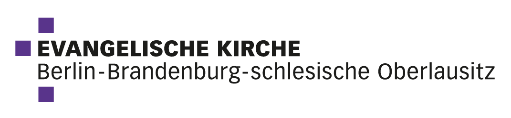 Dieses Friedensgebet kann vor dem Vater Unser 
gesprochen werden: 
Du hast Gedanken des Friedens.So sagt es die Bibel. Aber jetzt ist Krieg.In der Ukraine. Von Russland angegriffen.Und wir haben Angst.Wo gibt es Halt?Wir kommen zu dir und bitten dich, Gott:Pflanz deine Gedanken des Friedens einin die Köpfe der Mächtigen.In die Herzen derer, die weiter um Frieden verhandeln.Steh denen bei, die in Angst vor Bomben lebenund ihre Toten beklagen.Gib Hoffnung und Zukunft.Und klaren Verstand.Damit die Waffen wieder schweigen.Damit Friede sich ausbreitet.Dort in der Ukraine.Und hier bei uns.
Öffne unsere Herzen und Hände für Hilfe, die Not lindert.Amen.Ukraine Hilfe Berlin
PayPal: ukraine.hilfe@gmail.com
Website: https://www.ukraine-hilfe-berlin.de/


Diakonie Katastrophenhilfe, Berlin
Kontoverbindung für Spenden:Diakonie Katastrophenhilfe, Berlin Stichwort:Ukraine Krise
IBAN:DE68 5206 0410 0000 5025 02
BIC: GENODEF1EK1

Die Stiftung Lobetal 
kümmert sich um Hilfe für Menschen in Not. Sie können Sachspenden oder Geld geben. 
Spendenannahme: Montag bis Samstag 8-13 Uhr (Bodelschwinghstraße 5, Ortsteil Lobetal, 16321 Bernau bei Berlin). Was gebraucht wird und mehr Informationen gibt es hier:https://www.lobetal.de/die-stiftung/kirchengemeinde/ukraine-hilfe

Der Trägerverein der Ukraine-Hilfe Lobetal ist 
cura hominum e.V. mit Sitz in Lobetal, 
Spendenkonto: cura hominum e.V.,  KD-Bank eG., 
IBAN DE17 3506 0190 0808 0808 00, 
SWIFT/BIC GENO DE D1 DKD
Kennwort: Nothilfe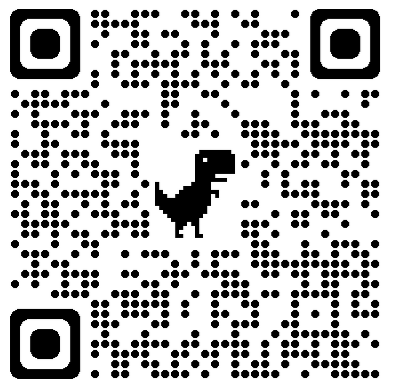 Oder per Paypal Geld senden an: 
cura-hominum(at)cidnet.deUkraine Hilfe Berlin
PayPal: ukraine.hilfe@gmail.com
Website: https://www.ukraine-hilfe-berlin.de/


Diakonie Katastrophenhilfe, Berlin
Kontoverbindung für Spenden:
Diakonie Katastrophenhilfe, Berlin Stichwort:Ukraine Krise
IBAN:DE68 5206 0410 0000 5025 02
BIC: GENODEF1EK1

Die Stiftung Lobetal 
kümmert sich um Hilfe für Menschen in Not. Sie können Sachspenden oder Geld geben. 
Spendenannahme: Montag bis Samstag 8-13 Uhr (Bodelschwinghstraße 5, Ortsteil Lobetal, 16321 Bernau bei Berlin). Was gebraucht wird und mehr Informationen gibt es hier:https://www.lobetal.de/die-stiftung/kirchengemeinde/ukraine-hilfe

Der Trägerverein der Ukraine-Hilfe Lobetal ist 
cura hominum e.V. mit Sitz in Lobetal, 
Spendenkonto: cura hominum e.V.,  KD-Bank eG., 
IBAN DE17 3506 0190 0808 0808 00, 
SWIFT/BIC GENO DE D1 DKD
Kennwort: Nothilfe

Oder per Paypal Geld senden an: 
cura-hominum(at)cidnet.de